Таблица для размещения на сайтах информацию№ФИО педагога/тех.персоналаНаименование организации, должностьФото3*4Нагрузка и расписание№ приказа и дата назначенияКакую категорию имеет, приказ № дата присвоения, наличие сертификатовСведения о передвижении по образовательным учреждениям (приказ об увольнении №, дата, куда был трудоустроен)1Женисхан Саулегуль«Андықожа батыр ауылының ЖОББМ» КММ-нің аға тәлімгері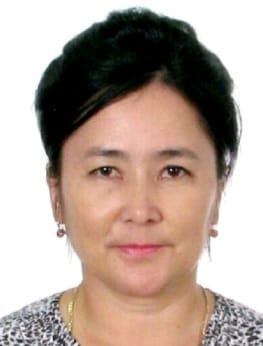 1 ставка№02-04/91 от 02.09.2019Педагог-модератор24.12.2021Приказ №02-04/163-2021-1-000568443-16-22Рахимжанова Бибигуль Талгатовна«Андықожа батыр ауылының ЖОББМ» КММ география пәнінің мұғалімі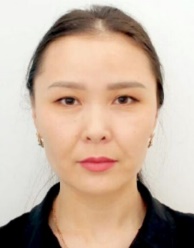 1 ставка №02-02/90-2 от 27.08.2012 Педагог-экспертСерт. № 3-2023-1-01097521-41-23Бексолтан АлтангулКГУ ООШ села Андыкожа батыр учитель информатики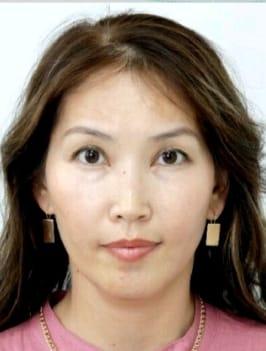 1 ставка учителя, 0,5 зам по УР№02-04/9 от 01.09.2012Педагог – исследователь, №139 от 02.09.2019№3-2019-1-002030076-16-14Нурасал АскербекКГУ ООШ села Андыкожа батырУчитель казахского языка и литературы 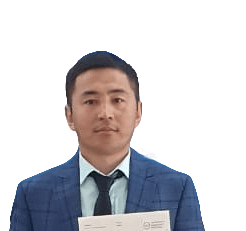 1 ставка№02-04/12 от 01.09.2015Педагог – модератор, №02-04/75 от 02.09.2019№3-2019-1-002030082-16-15Джамбаева Айягуль ТлектесқызыКГУ ООШ села Андыкожа батыр учитель английского языка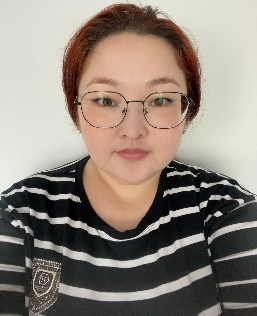 1 ставка№02-04/36-1 от 01.09.2022 -6Ержанов Бауыржан СериковичКГУ ООШ села Андыкожа батырСоциальный педагог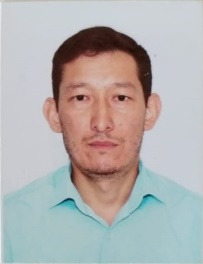 Социальный педагог, 0,5 учитель№02-04/8-5 от 01.09.2004-7Ержанова АххуКГУ ООШ села Андыкожа батыр учитель казахского языка и литературы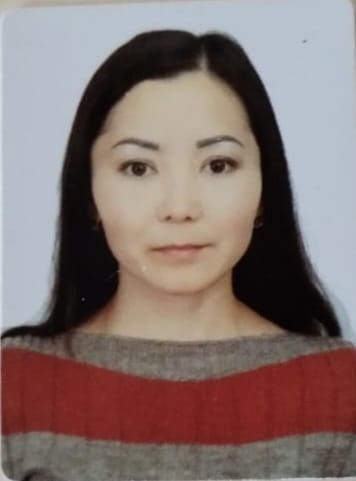 1 ставка№ 02-02/115 от 01.09.2012Педагог – эксперт, №06-05/93 от 02.09.20198Хамитова Куралай ТулегеновнаКГУ ООШ села Андыкожа батыр учитель русского языка и литературы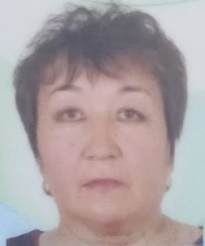 1,5 Ставки№205/6 от29.08.1986Педагог-исследователь приказ №246от 30.12.2019Сертификат тестирования №2100052 от 24.11.2019 г9Ли – Че – Фан Эрика СергеевнаКГУ ООШ села Андыкожа батыр учитель математики 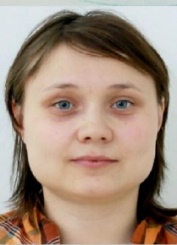 1,5 Ставки№02-04/1 от 01.09.2023 г.-10Темирбаев Олег УраловичКГУ ООШ села Андыкожа батырУчитель истории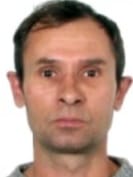 Ставка№6 от 01.09.2001Педагог – эксперт №06-05/160 от 20.12.2019 г.11Ахай ЖанаргулКГУ ООШ села Андыкожа батыр учитель математики 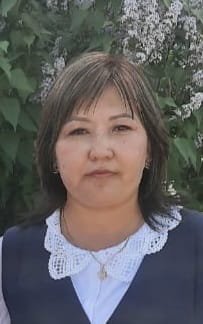 1,5 Ставка№02-24/6 от 01.09.2012Педагог эксперт №06-05/109 от 30.06.2020 г.12Батхан БолатбекКГУ ООШ села Андыкожа батыр учитель физической культуры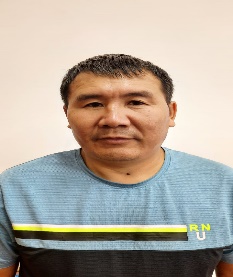 1,5 Ставка№02-04/7 от 01.09.2012 Педагог-эксперт №06-05/160 от 20.12.2019 г.13Аубакирова Сандугаш БолатовнаКГУ ООШ села Андыкожа батыр воспитатель мини-центра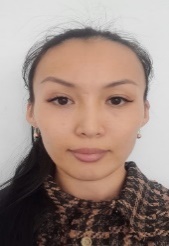 Ставка№02-04/56 от 0470172023 г.-14Қизат Ересен ХамидолаұлыКГУ «ООШ села Андыкожа батыр» учитель истории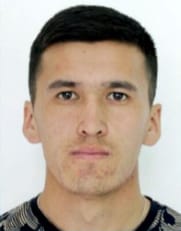 Ставка№02-04/03 от 01.09.2020 гПедагог-модератор №02-04/03 от 01.09.2020 г.15Калиев Аян БауржановичКГУ «ООШ села Андыкожа батыр» учитель английского языка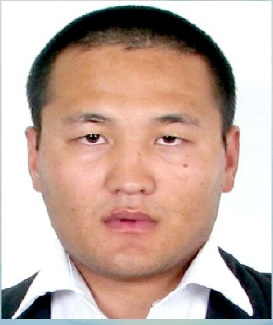 Ставка№02-04/80 от 02.09.2019 гПедагог - модератор№02-04/99 от 20.12.2019 г.16Калиева Динара АмангельдиновнаКГУ «ООШ села Андыкожа батыр» учитель музыки, художественный руководитель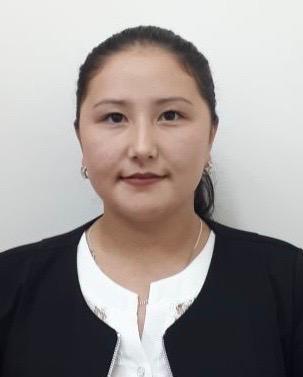 Ставка№02-04/81 от 02.09.2019 г-17Хамитов Аят АкбаровичКГУ «ООШ села Андыкожа батыр» учитель художественного труда 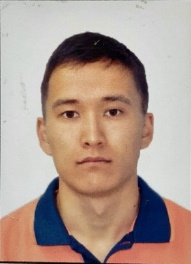 Ставка№02-04/73 от 03.01.2019 гПедагог - модератор№02-04/23 от 07.06.2021 г18Хамитова Дана АкбаровнаКГУ «ООШ села Андыкожа батыр» педагог-психолог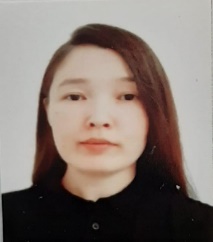 Ставка№02-04/3 от 01.09.2021 г-19Уразбекова Фаузия АхметжановнаКГУ ООШ села Андыкожа батыр учитель физики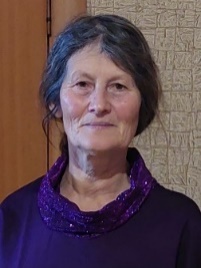 14 часов№ 284 §13 от 15.08.1977 г.-20.Арапов Сергей ВикторовичКГУ ООШ села Андыкожа батыр учитель физической культуры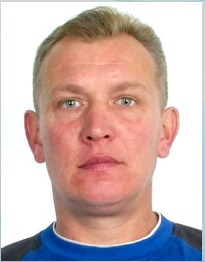 Ставка№186 от 01.09.1998 г.Педагог – модератор, сертификат тестирования № 3-2023-101208762-41-2 от 14.07.2023 г.21Светова Светлана ВикторовнаКГУ ООШ села Андыкожа батыр учитель русского языка и литературы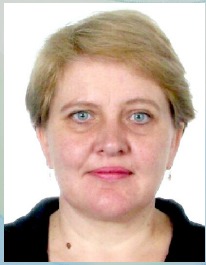 1,5 Ставки№ 9 от 01.09.2001 г.Педагог исследователь, Сертификат тестирования № 3-2023-1-01208762-41-2 от 14.07.2023 г.22Марқабай Барат АйнабекұлыКГУ ООШ села Андыкожа батыр учитель биологии и химии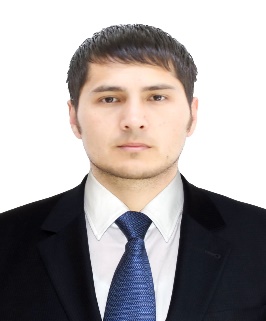 Ставка№02-04/01 от 01.09.2021 г.Педагог – модератор, сертификат тестирования №123   от 26.12. 2018 г.23Каматаев Шахназар НуржановичКГУ ООШ села Андыкожа батыр учитель физики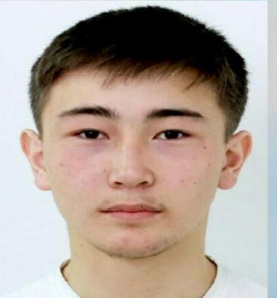 Ставка№02-04/2 от 01.09.2021 г.-24Марат ЕлікАндықожа батыр а.ЖОББ» КММАғылшын тілі пәнінің мұғалімі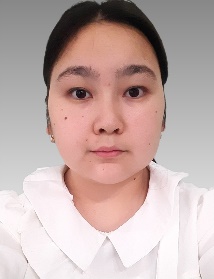 0,5 ставки№02-04/2 от 01.09.2023 г.ТЖК/ИКТ 01056706Педагог тығылымдамашы/ педагог25Зейнел ОтангульАндықожа батыр а.ЖОББ» КММ-нің  қазақ тілі мен әдебиеті пәнінің мұғалімі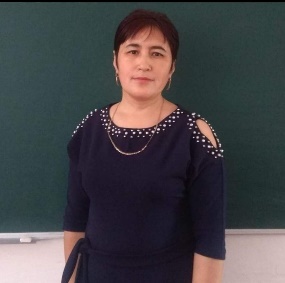 0,5 зам по ВР1 Ставка учителя№98/6 от 01.09.2004 г.Педагог-сарапшы № 06-05/109 от30.06.202026Смагулова Гульмира Каировна Андықожа батыр а.ЖОББ» КММ-нің   бастауыш сынып мұғалімі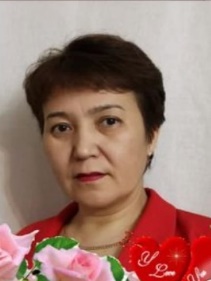 Ставка№02-02/198618.08.2009Педагог-зерттеуші№24631.12.201927Аубакир КумисайАндықожа батыр а.ЖОББ» КММ-нің  қазақ тілі мен әдебиеті пәнінің мұғалімі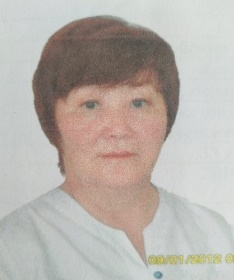 Ставка№5 от 01.09.2001Педагог-сарапшы31.12.2019№24628Назырова Шынар ЖатаевнаАндықожа батыр а.ЖОББ» КММ-нің  қазақ тілі мен әдебиеті пәнінің мұғалімі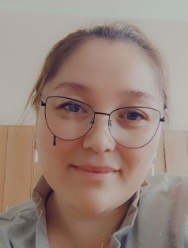 Ставка№02-04/8-4 от 31.08.2017 г.Педагог-сарапшы№061582127.07.201829Суюндыкова Гульмира РахымгалиевнаАндықожа батыр а.ЖОББ» КММ-нің  қазақ тілі мен әдебиеті пәнінің мұғалімі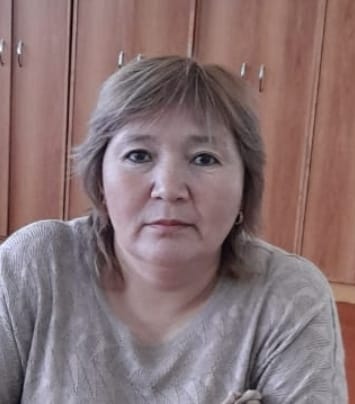 Ставка№35/1 от 24.08.2005 г.№02-01/2017 ж30Арапова Евгения ВикторвнаКГУ ООШ села Андыкожа батыр учитель начальник класс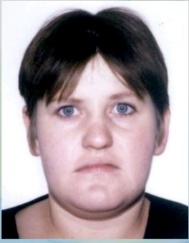 Ставка№02-04/8 от 01.09.2012 г.Педагог-эксперт№06-05/10930.60.202031Шамшит Алия Андықожа батыр а.ЖОББ» КММ-нің  тәрбиеші 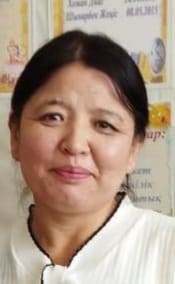 Ставка02-04/41 от 01.10.2018 ж.педагог32Равдина Вероника АлександровнаКГУ ООШ села Андыкожа батыр учитель начальных классов 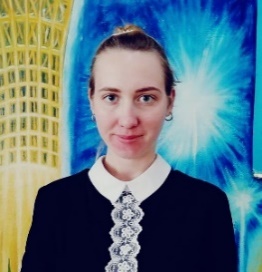 Ставка№02-04/78 от 02.09.2019 г.-33Гудантова Виктория УраловнаКГУ ООШ села Андыкожа батыр учитель начальных классов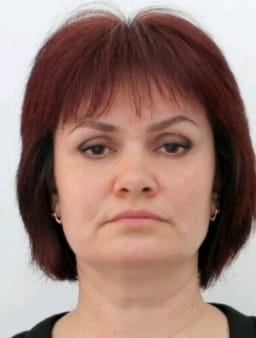 Ставка№2 от 01.09.2000 г.педагог -эксперт №06-05/160 от 20.12.2019 г.34Шайкенова Айгуль КазизовнаКГУ ООШ села Андыкожа батыр учитель химии и биологии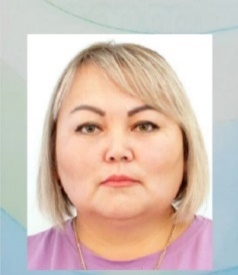 Ставка№02-04/8-6 от 01.09.2017 г.-35Бекбаев Нурлан МыктыбайевичКГУ ООШ села Андыкожа батыр директор, учитель истории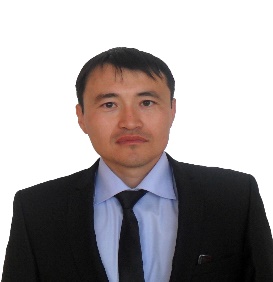 Ставка директора№99/1 от 02.09.2004Педагог – мастер №188 от 13.08.2018 г.36Бердиял АйсаулеКГУ ООШ села Андыкожа батыр учитель казахского языка и литературы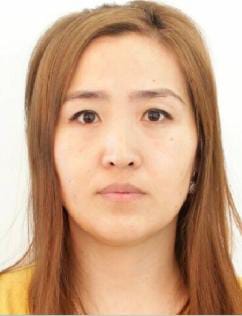 Ставка№02-04/20 от 31.08.2013 г.Педагог -эксперт №06-05/160 от 20.12.201937Волощук Вероника СергеевнаКГУ ООШ села Андыкожа батыр учитель технологии 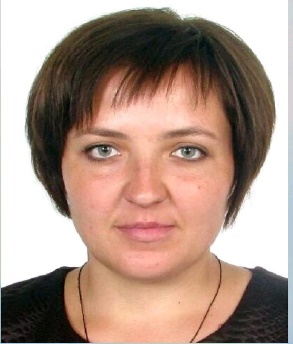 Ставка№01-05/78 от 08.07.2014 г.38Нуржигитова Улбике ЖумабайқызыКГУ ООШ села Андыкожа батыр учитель информатики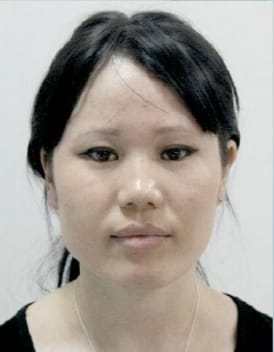 По уходу за ребенком№02-04/05 от 01.09.2020 г.39Шайкенов Данияр АхметоллаевичКГУ ООШ села Андыкожа батыр сторож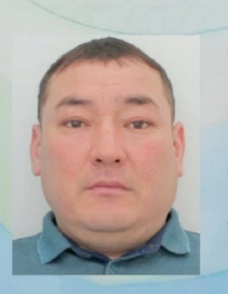 Ставка№02-04/100 от 09.01.2020 г.40Хожабай СерікболКГУ ООШ села Андыкожа батырсторож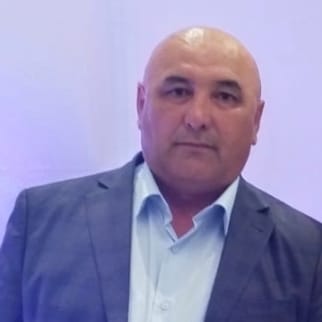 Ставка№14 от 01.01.2004 г.41Сидиров Сергей ПетровичКГУ ООШ села Андыкожа батырсторож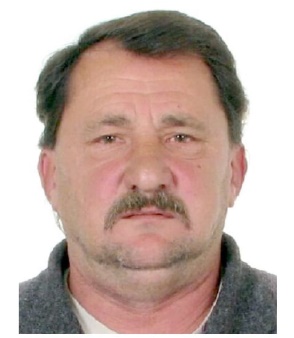 Ставка№5 от 01.10.2009 г.42Сидорова Ирина УмиртасовнаСидорова Ирина УмиртасовнаСекретар, делопроизводитель 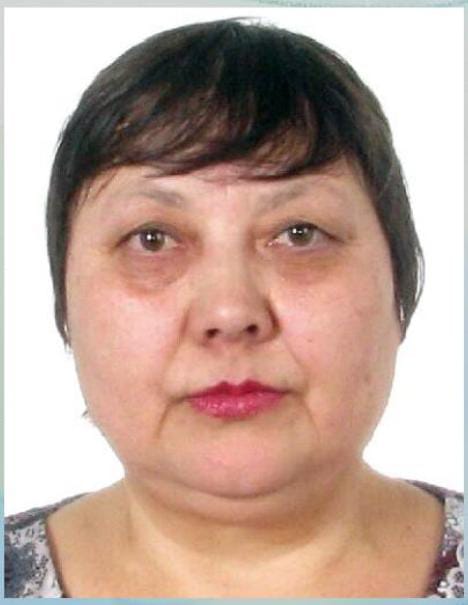 1,5 Ставка№1 от 1.09.2001 г.43Панчук Алёна ЮрьевнаКГУ ООШ села Андыкожа батыр вахтёр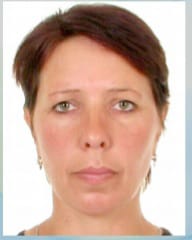 Ставка№23 от 01.06.2005 г.44Хамитов Акбар МуратовичКГУ ООШ села Андыкожа батыр сантехник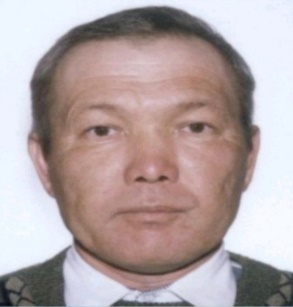 Ставка№6 от 05.10.2006 г.45Арапова Светлана АнатольевнаКГУ ООШ села Андыкожа батыр зав. библиотекой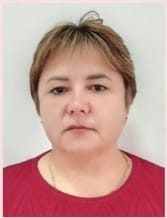 Ставка№01-05/86 от 2570572014 г.46Байдюсенов Руслан ШайдолловичКГУ ООШ села Андыкожа батыр электрик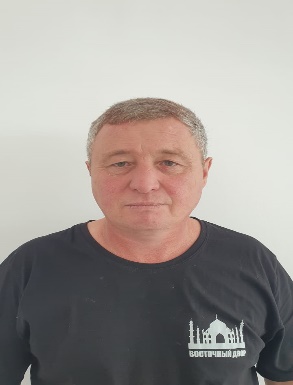 0,5 ставки№02-04/74 от 03.01.2019 г.47Барчук Любовь МихайловнаКГУ ООШ села Андыкожа батыр техничка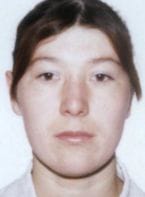 Ставка№02-04/38 от 01.10.2018 г.48Касымова Жаналдык СерикбаевнаКГУ ООШ села Андыкожа батыр техничка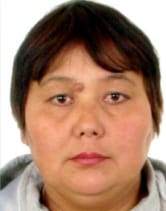 Ставка№01-05/6 от 19.01.2016 г.49Клиперт Ольга ИвановнаКГУ ООШ села Андыкожа батыр техничка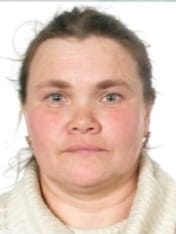 Ставка№01-05/17 от 08.01.2014 г.50Кутмаханов Алтынбек ТемирхановичКГУ ООШ села Андыкожа батыр кочегар 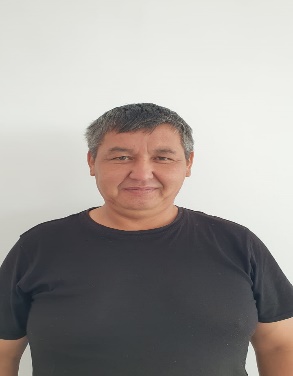 Ставка№02-04/11 от 18.10.2021 г.51Маней ТолеужанКГУ ООШ села Андыкожа батыр рабочий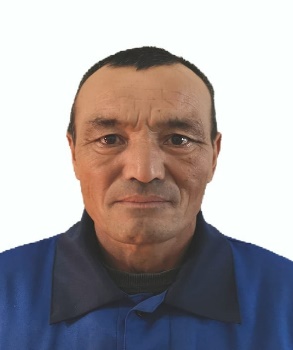 0,5 ставки№02-04/101 от 09.01.2020 г.52Мукушева Баян ЖанатовнаКГУ ООШ села Андыкожа батыр техничка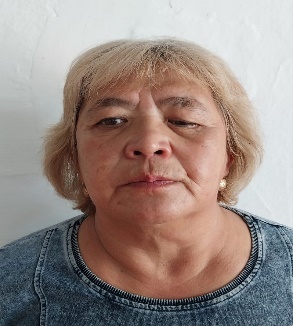 Ставка№22 от 30.05.2005 г.53Мухамедьярова Саулеш ТанкаевнаКГУ ООШ села Андыкожа батыр лаборант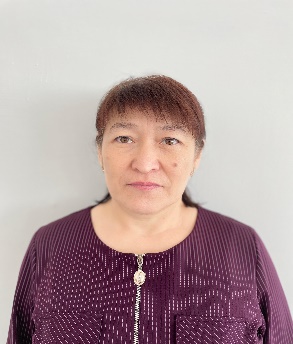 Ставка№01-05/55 от 07.10.2015 г.54Хамитова Карлыгаш ЖангожиновнаКГУ ООШ села Андыкожа батыр зам по АХЧ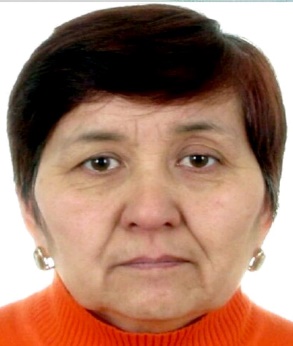 Ставка№5 от 26.06.2001 г.55Султанова Гульжайнат АманжоловнаКГУ ООШ села Андыкожа батыр техничка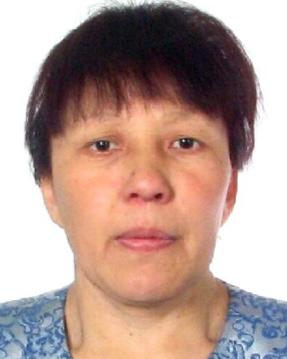 Ставка№01-05/36 от 01.17.2016 г.56Тейтехан ХолханатКГУ ООШ села Андыкожа батыр дворник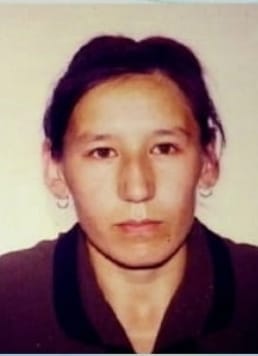 Ставка№02-04/57 от 04.01.2023 г.57Увсбай СалемгулКГУ ООШ села Андыкожа батыр техничка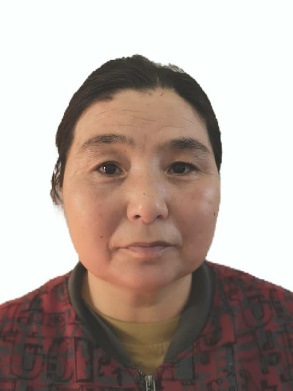 Ставка№01-05/130 от 25.06.2018 г.58Утельбаева Гульжиан АманжоловнаКГУ ООШ села Андыкожа батыр вахтёр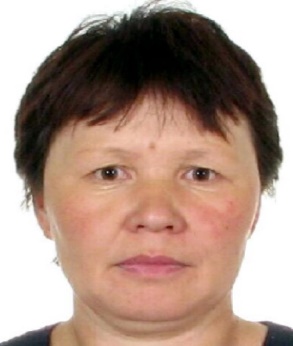 Ставка№1 от 01.09.1999 г.59Хамитов Кайдар Муратович КГУ ООШ села Андыкожа батыр рабочий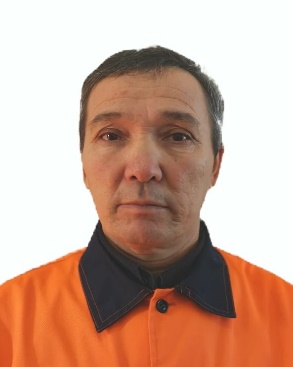 Ставка№15 от 01.12.2008 г.60Мартынкевич Сергей АнатольевичКГУ ООШ села Андыкожа батыр кочегар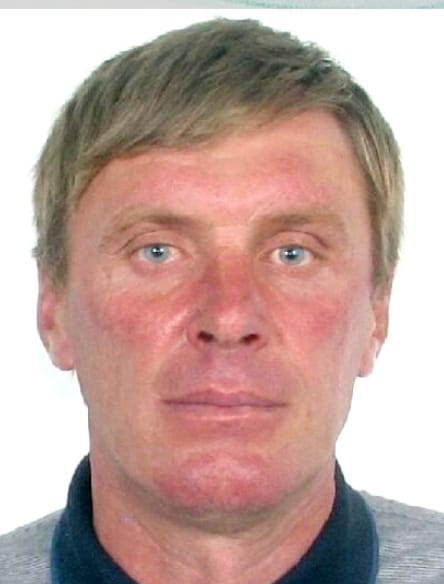 Ставка№02-04/15 от 01.12.2021 г.61Касымов Болат КазтаевичКГУ ООШ села Андыкожа батыр кочегар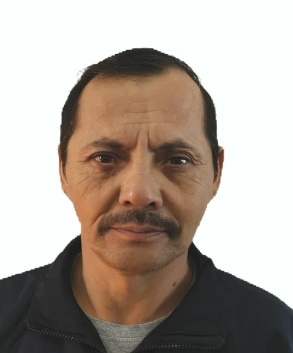 Ставка№02-04/15 от 01.12.2021 г.62Шаймерденов Нурлан ДулатовичКГУ ООШ села Андыкожа батыр кочегар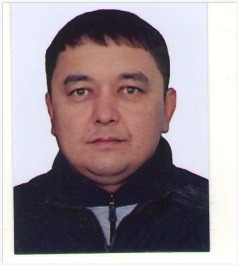 Ставка№01-05/12 от 22.09.2020 г.63Сапаева Кульжан АшубасаровнаКГУ ООШ села Андыкожа батыр помощник воспитателя мини- центра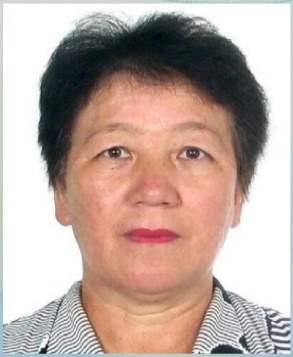 0,5 ставки№02-04/28 от 09.08.2021 г.